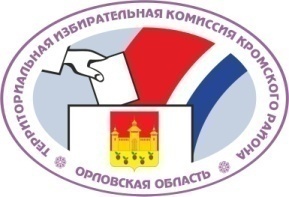                                 ОРЛОВСКАЯ ОБЛАСТЬТЕРРИТОРИАЛЬНАЯ ИЗБИРАТЕЛЬНАЯ КОМИССИЯКРОМСКОГО РАЙОНАРЕШЕНИЕ 16 июля 2021 года                                                                                                    № 108/414пгт. КромыО заверении списка кандидатов в депутаты Ретяжского сельского Совета народных депутатов шестого созыва, выдвинутых избирательным объединением "Кромское районное отделение ОРЛОВСКОГО ОБЛАСТНОГО ОТДЕЛЕНИЯ политической партии "КОММУНИСТИЧЕСКАЯ ПАРТИЯ РОССИЙСКОЙ ФЕДЕРАЦИИ"по мажоритарным избирательным округамРассмотрев документы, представленные в территориальную избирательную комиссию Кромского района для заверения списка кандидатов в депутаты Ретяжского сельского Совета народных депутатов шестого созыва, выдвинутых избирательным объединением "Кромское районное отделение ОРЛОВСКОГО ОБЛАСТНОГО ОТДЕЛЕНИЯ политической партии "КОММУНИСТИЧЕСКАЯ ПАРТИЯ РОССИЙСКОЙ ФЕДЕРАЦИИ" по мажоритарным избирательным округам, в соответствии с пунктами 14.2, 14.3 статьи 35 Федерального закона от 12 июня 2002 года      № 67-ФЗ «Об основных гарантиях избирательных прав и права на участие в референдуме граждан Российской Федерации», частями 12.1, 12.2 статьи 11.2 Закона Орловской области от 30 июня 2010 года № 1087-ОЗ «О регулировании отдельных правоотношений, связанных с выборами в органы местного самоуправления муниципальных образований на территории Орловской области», постановлениями  Избирательной комиссии Орловской области от 19 октября 2018 года №50/440-6 «О возложении полномочий избирательных комиссий муниципальных образований Орловской области» и  от 10 декабря 2020 года № 114/756-6 «О возложении полномочий избирательных комиссий муниципальных образований Кромского района Орловской области», территориальная избирательная комиссия Кромского района  РЕШИЛА:1.  Заверить прилагаемый список кандидатов в депутаты Ретяжского сельского Совета народных депутатов шестого созыва, выдвинутых избирательным объединением "Кромское районное отделение ОРЛОВСКОГО ОБЛАСТНОГО ОТДЕЛЕНИЯ политической партии "КОММУНИСТИЧЕСКАЯ ПАРТИЯ РОССИЙСКОЙ ФЕДЕРАЦИИ" по мажоритарным избирательным округам, в количестве 7 человек (далее – список кандидатов).2.  Выдать настоящее решение с копией заверенного списка кандидатов уполномоченному представителю указанного избирательного объединения.3.  Контроль за исполнением настоящего решения возложить                      на и. о. секретаря территориальной избирательной комиссии Кромского района.4.  Разместить настоящее решение на сайте территориальной избирательной комиссии Кромского района в информационно-телекоммуникационной сети «Интернет».Список кандидатов по мажоритарным избирательным округамзаверен территориальной избирательнойкомиссией Кромского района«16» июля 2021 года(решение № 108/414)Копия вернаСПИСОКкандидатов в депутаты Ретяжского сельского Совета народных депутатов шестого созыва, выдвинутых избирательным объединением"Кромское районное отделение ОРЛОВСКОГО ОБЛАСТНОГО ОТДЕЛЕНИЯ политической партии "КОММУНИСТИЧЕСКАЯ ПАРТИЯ РОССИЙСКОЙ ФЕДЕРАЦИИ"по мажоритарным избирательным округам одномандатный избирательный округ № 11. Сучкова Ольга Александровна, дата рождения – 15 августа 1974 года, место рождения – Орловская область, город Орёл, адрес места жительства – Орловская область, Кромской район, село Ретяжи. одномандатный избирательный округ № 22. Васильченко Олег Дмитриевич, дата рождения – 7 февраля 1985 года, место рождения – город Орёл, Орловской области, адрес места жительства – Орловская область, Кромской район, деревня Нижние Ретяжи. одномандатный избирательный округ № 33. Мартынов Алексей Иванович, дата рождения – 24 сентября 1948 года, место рождения – деревня Семенково, Кромского района Орловской области, адрес места жительства – Орловская область, Кромской район, деревня Семенково. одномандатный избирательный округ № 44. Мартынов Сергей Иванович, дата рождения – 29 июня 1990 года, место рождения – деревня Семенково, Кромского района Орловской области, адрес места жительства – Орловская область, Кромской район, деревня Семенково. одномандатный избирательный округ № 55. Семендяев Иван Алексеевич, дата рождения – 13 июня 1967 года, место рождения – деревня Семенково Кромского района Орловской области, адрес места жительства – Орловская область, Кромской район, деревня Семенково. одномандатный избирательный округ № 66. Амакова Наталья Ивановна, дата рождения – 23 января 1973 года, место рождения – деревня Семенково Кромского района Орловской области, адрес места жительства – Орловская область, Кромской район, деревня Семенково. одномандатный избирательный округ № 77. Мартынова Светлана Ивановна, дата рождения – 29 ноября 1976 года, место рождения – деревня Семенково, Кромского района Орловской области, адрес места жительства – Орловская область, Кромской район, деревня Семенково.Председатель территориальной избирательной комиссии           М. В. ЧереповаИ. о.  секретаря территориальной избирательной комиссии             О. Н. Усова